ЗЕМСКОЕ  СОБРАНИЕ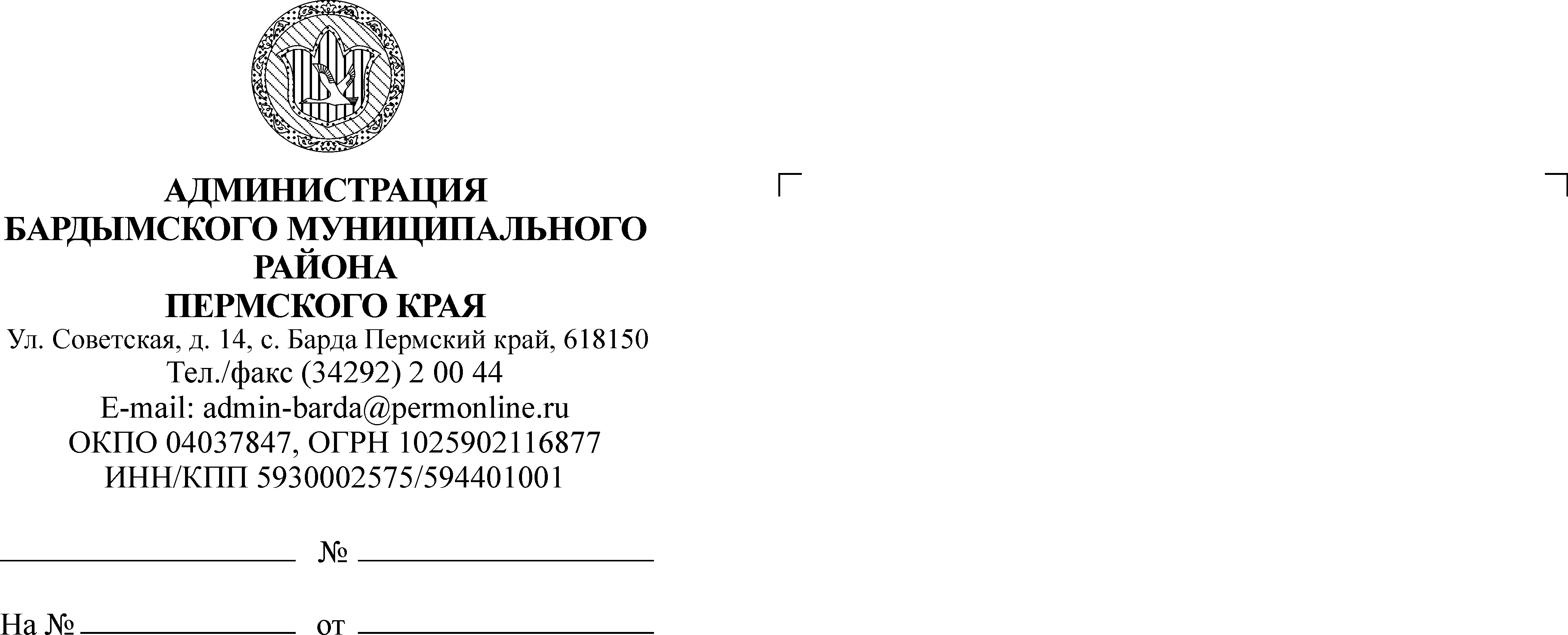 БАРДЫМСКОГО МУНИЦИПАЛЬНОГО РАЙОНАПЕРМСКОГО КРАЯПЯТЬДЕСЯТ ЧЕТВЕРТОЕ ЗАСЕДАНИЕРЕШЕНИЕ	23.09.2020									       № 781О внесении изменений в Положение о поддержке социально ориентированных некоммерческих организаций, осуществляющих свою деятельность на территории Бардымского муниципального района, утвержденное решением Земского Собрания Бардымскогомуниципального района от 23.12.2014 № 885В соответствии с федеральными законами от 06.10.2003 № 131-ФЗ «Об общих принципах организации местного самоуправления в Российской Федерации», от 12.01.1996 № 7-ФЗ «О некоммерческих организациях», руководствуясь Законом Пермского края от 07.03.2013 № 174-ПК «О государственной поддержке социально ориентированных некоммерческих организации в Пермском крае», Уставом Бардымского муниципального района, Земское Собрание Бардымского муниципального района РЕШАЕТ:1. Внести в Положение о поддержке социально ориентированных некоммерческих организаций, осуществляющих свою деятельность на территории Бардымского муниципального района, утвержденное решением Земского Собрания Бардымского муниципального района от 23.12.2014 № 885  следующие изменения:	1.1. раздел 2 изложить в следующей редакции:«2. Некоммерческие организации и принципы поддержки социально ориентированных некоммерческих организаций в Бардымском муниципальном округе2.1. Некоммерческие организации - исполнители общественно полезных услуг имеют право на приоритетное получение мер поддержки в порядке, установленном федеральными законами, иными нормативными правовыми актами Российской Федерации, а также нормативными правовыми актами субъектов Российской Федерации и муниципальными правовыми актами.2.2. Поддержка социально-ориентированных некоммерческих организаций в Бардымском муниципальном районе осуществляется на основе следующих принципов:а) гласности и открытости;б) признания права некоммерческих организаций на участие в формировании и реализации мероприятий социальной политики Бардымского муниципального округа;в) сотрудничества органов местного самоуправления и социально ориентированных некоммерческих организации;г) приоритетности поддержки органами местного самоуправления социально ориентированных некоммерческих организаций;д) равноправного участия некоммерческих организаций в формировании и реализации мероприятий социальной политики Бардымского муниципального округа;е) коллегиальности в выработке совместных решений;ж) взаимного контроля со стороны участников взаимодействия за целевыми и эффективным использованием бюджетных средств, муниципального имущества, выделяемых некоммерческим организациям;з) ответственности сторон за выполнение взятых на себя обязательств.».1.2. подпункт 1 пункта 4.1 раздела 4 изложить в следующей редакции:«1) социальное обслуживание, социальная поддержка и защита граждан;»; 1.3. подпункт 8 пункта 4.1 раздела 4 изложить в следующей редакции:«8) благотворительная деятельность, а также деятельность в области организации и поддержки благотворительности и добровольчества (волонтерства);»;1.4. пункты 5.1, 5.2 раздела 5 изложить в следующей редакции:«5.1. В реестр социально ориентированных некоммерческих организаций - получателей поддержки включаются следующие сведения о некоммерческой организации:1) полное и (если имеется) сокращенное наименование, адрес (место нахождения) постоянно действующего органа некоммерческой организации, государственный регистрационный номер записи о государственной регистрации некоммерческой организации (основной государственный регистрационный номер);2) идентификационный номер налогоплательщика;3) форма и размер предоставленной поддержки;4) срок оказания поддержки;5) наименование органа государственной власти или органа местного самоуправления, предоставивших поддержку;6) дата принятия решения об оказании поддержки или решения о прекращении оказания поддержки;7) информация о видах деятельности, осуществляемых социально ориентированной некоммерческой организацией, получившей поддержку;8) информация (если имеется) о нарушениях, допущенных социально ориентированной некоммерческой организацией, получившей поддержку, в том числе о нецелевом использовании предоставленных средств и имущества.5.2. Порядок ведения реестров социально ориентированных некоммерческих организаций - получателей поддержки и хранения представленных ими документов, требования к технологическим, программным, лингвистическим, правовым и организационным средствам обеспечения пользования указанными реестрами устанавливаются уполномоченным федеральным органом исполнительной власти.»;1.5. пункт 6.1 раздела 6 изложить в следующей редакции:«6.1. Оказание поддержки социально ориентированным некоммерческим организациям осуществляется в следующих формах:1) финансовая, имущественная, информационная, консультационная поддержка, а также поддержка в области подготовки, дополнительного профессионального образования работников и добровольцев (волонтеров) социально ориентированных некоммерческих организаций;2) предоставление социально ориентированным некоммерческим организациям льгот по уплате налогов и сборов в соответствии с законодательством о налогах и сборах;3) осуществление закупок товаров, работ, услуг для обеспечения государственных и муниципальных нужд у социально ориентированных некоммерческих организаций в порядке, установленном законодательством Российской Федерации о контрактной системе в сфере закупок товаров, работ, услуг для обеспечения государственных и муниципальных нужд;4) предоставление юридическим лицам, оказывающим социально ориентированным некоммерческим организациям материальную поддержку, льгот по уплате налогов и сборов в соответствии с законодательством о налогах и сборах.»;1.6. пункт 7.1. раздела 7 изложить в следующей редакции:«7.1. Оказание финансовой поддержки социально ориентированным некоммерческим организациям может осуществляться в соответствии с законодательством Российской Федерации за счет бюджетных ассигнований федерального бюджета, бюджетов субъектов Российской Федерации, местных бюджетов путем предоставления субсидий. Бюджетные ассигнования федерального бюджета на финансовую поддержку социально ориентированных некоммерческих организаций (в том числе на ведение реестра социально ориентированных организаций - получателей поддержки), включая субсидии бюджетам субъектов Российской Федерации, предоставляются в порядке, установленном Правительством Российской Федерации. Некоммерческим организациям - исполнителям общественно полезных услуг указанные субсидии предоставляются на срок не менее двух лет.».1.7. раздел 8 изложить в следующей редакции:«8. Имущественная поддержка социально ориентированных некоммерческих организации8.1. Местные администрации вправе утверждать перечни государственного и муниципального имущества, свободного от прав третьих лиц (за исключением имущественных прав некоммерческих организаций). Государственное и муниципальное имущество, включенное в указанные перечни, может быть использовано только в целях предоставления его во владение и (или) в пользование на долгосрочной основе (в том числе по льготным ставкам арендной платы) социально ориентированным некоммерческим организациям. Эти перечни подлежат обязательному опубликованию в средствах массовой информации, а также размещению в информационно-телекоммуникационной сети "Интернет" на официальных сайтах утвердивших их федеральных органов исполнительной власти, органов исполнительной власти субъектов Российской Федерации, местных администраций.8.2. Муниципальное имущество, включенное в перечни, предусмотренные пунктом 7 статьи 31.1 Федерального Закона от 12.01.1996 № 7-ФЗ «О некоммерческих организациях» не подлежит отчуждению в частную собственность, в том числе в собственность некоммерческих организаций, арендующих это имущество.8.3. Запрещаются продажа переданного социально ориентированным некоммерческим организациям государственного или муниципального имущества, переуступка прав пользования им, передача прав пользования им в залог и внесение прав пользования таким имуществом в уставный капитал любых других субъектов хозяйственной деятельности.8.4. Администрация Бардымского муниципального района, оказавшая имущественную поддержку социально ориентированным некоммерческим организациям, вправе обратиться в арбитражный суд с требованием о прекращении прав владения и (или) пользования социально ориентированными некоммерческими организациями предоставленным им государственным или муниципальным имуществом при его использовании не по целевому назначению и (или) с нарушением запретов и ограничений, установленных настоящей статьей.».1.8. раздел 9 изложить в следующей редакции:«9. Информационная поддержка социально ориентированных некоммерческих организаций9.1. Оказание информационной поддержки социально ориентированным некоммерческим организациям осуществляется органами государственной власти и органами местного самоуправления путем создания федеральных, региональных и муниципальных информационных систем и информационно-телекоммуникационных сетей и обеспечения их функционирования в целях реализации государственной политики в области поддержки социально ориентированных некоммерческих организаций. Оказание информационной поддержки социально ориентированным некоммерческим организациям возможно также путем предоставления им государственными и муниципальными организациями, осуществляющими теле- и (или) радиовещание, и редакциями государственных и муниципальных периодических печатных изданий бесплатного эфирного времени, бесплатной печатной площади, размещения информационных материалов социально ориентированных некоммерческих организаций в информационно-телекоммуникационной сети "Интернет".».1.9. дополнить разделом 12 следующего содержания:«12. Поддержка в области подготовки, дополнительного профессионального образования работников и добровольцев (волонтеров) социально ориентированных некоммерческих организацийПоддержка в области подготовки, дополнительного профессионального образования работников и добровольцев (волонтеров) социально ориентированных некоммерческих организаций может осуществляться органами государственной власти и органами местного самоуправления путем организации и содействия в организации подготовки, профессиональной переподготовки и повышения квалификации работников и добровольцев (волонтеров) социально ориентированных некоммерческих организаций по запросам указанных некоммерческих организаций, проведения обучающих, научных и практических мероприятий.».2. Настоящее решение опубликовать в районной газете «Тан» («Рассвет») и разместить на официальном сайте Бардымского муниципального района Пермского края  barda-rayon.ru.3. Контроль исполнения настоящего решения возложить на председателя комиссии по социальной политике Габдулхакову З.С.Председатель Земского СобранияБардымского муниципального района 					         И.Р.Вахитов23.09.2020